DayGood morning9:15Lesson 1 AMStarts at 9:45Lesson 2 AMStarts at 11:10Good afternoon1:30PM lesson andgroup callsMondaySpellings&ReadingMaths:Divide 2 digits by 1 digit (3)Video Link:https://vimeo.com/497601665Please complete the attached sheet for this lesson.There is also an attached Powerpoint for this lesson.English Please click the link below:To investigate double consonants (thenational.academy) PSHEKeeping SafePlease click the link below:King of the road (thenational.academy)After watching this short input, you will be asked to create a poster. TuesdaySpellings&ReadingMathsDivide 2-digits by 1-digit (2)Video Link:https://vimeo.com/497936690 Please complete the attached sheet for this lesson.There is also an attached Powerpoint for this lesson.EnglishPlease click the link below:To explore punctuating speech first (thenational.academy)Music:Exploring 3 beats in a bar Link:https://classroom.thenational.academy/lessons/exploring-3-beats-in-a-bar-cmw34rPE: #ThisIsPE - Agility - YouTubeWednesdaySpellings&ReadingMathsDivide 3-digits by 1-digitVideo Link:https://vimeo.com/497992648 Please complete the attached sheet for this lesson.There is also an attached Powerpoint for this lesson.EnglishPlease click the link below:To plan the climax (thenational.academy) TTRock Stars:Please log into your TTRock Stars account for 20 to practice your times tablesSciencePlease click the link below:How can you make a string telephone? (thenational.academy)There is also an attached Powerpoint for this lessonThursdayTT RockStars&ReadingMathsCorrespondence problemsVideo Link:https://vimeo.com/498265698 Please complete the attached sheet for this lesson.There is also an attached Powerpoint for this lesson.EnglishPlease click the link below:To develop a rich understanding of words associated with fighting or being in battle (thenational.academy)Computing:Please click the link below:How do you design a good character? - BBC BitesizeWithin this lesson you will design a character then bring it to life by drawing it on a computer!FridayHandwritingMathsWhat is area? Video Link:https://vimeo.com/499229510 Please complete the attached sheet for this lesson.There is also an attached Powerpoint for this lesson.English Please click the link below:To write the climax (thenational.academy)Topic- The Shang DynastyWhat was life like for people in the Shang Dynasty?Link:https://classroom.thenational.academy/lessons/what-was-life-like-for-people-in-the-shang-dynasty-6grkcc?step=2&activity=videoThere is also a Powerpoint providedActivities:The quizzes and in-video activities‘Social hierarchy’ sheetExtra workExtra MathsThere are some sheets you can complete (see attached.)Here are some links you can use:https://www.timestables.co.uk/https://www.topmarks.co.uk/maths-games/7-11-years/times-tables You could also use TTRockstars too!PECo-ordination with ball skills Watch the demonstration and then have a go! #ThisIsPE - Coordination with ball skills - YouTube Spellings:Please practice this week’s spellings using the strategies we use in our Spelling Journals.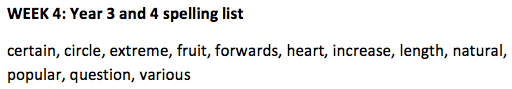 If you are confident with all of these words, when tested, please practice words from the Year ¾ statutory spellings or the common exception words I’ve attached. 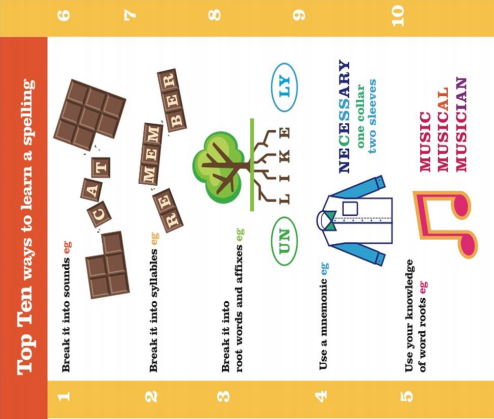 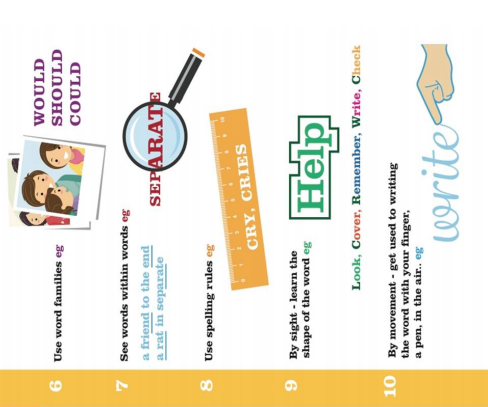 